St Mungo’s Academy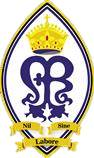 At-Home Learning Summary – 						S1 W/C 25 JAN 21SubjectFocus of the learningDirect links to learning resourcesWhen teachers are available for live online supportArt & Design Practical and Critical introduction to the Visual Elements – Shapehttps://glowscotland-my.sharepoint.com/:f:/g/personal/gw16mccarthymichelle_glow_sch_uk/EnZRrAcWZrpBga7Px1ko_oIBt4phZMTLx0g7WP_T09Rs4Q?e=pgB9zU Mr Hernandez Gomez/Monday/2pm;Mr Hernandez Gomez/Tuesday/11.45am; Mr Hernandez Gomez/Fri/8.45amBusiness and ICTMarketing - Pricehttps://glowscotland.sharepoint.com/sites/S1ICT883/Class%20MaterialsMiss McLeish/Friday/9.35 amDramaWorking with scripts 2: Summarising and inferencehttps://glowscotland.sharepoint.com/:f:/s/grp-stmungosfopa/EitW_WHc07RPoMCvZ_lqlE0BavSxdu4lKQSPnf2tcXceuQ?e=n3jeRv Mrs McMillan / Tuesday / 12:30pm
Miss MacCallum / Tuesday / 12:30pm English Understanding a Short Story- Passport to Paradisehttps://glowscotland-my.sharepoint.com/:f:/g/personal/janetjohnstone_glow_sch_uk/Eniz9Uh1YEpLhpjIseNLIrgBhv9nlr3IFgmorQA8d0blNA?e=UdhVO9Ms Johnstone/Tues./10.55
Miss Hempel/ Mon./ 13.20Mrs Diamond-Stewart/Wed./ 11.45Ms Gillies/ Thurs./ 9.35Mr Duffy/ Fri./ 1.20Mr Carney/ Wed./ 11.45Mrs McLaughlin/ Tues./ 10.55ItalianResearch on Italian FoodCatch-uphttps://glowscotland-my.sharepoint.com/:f:/g/personal/gw10lansdownebrian_glow_sch_uk/ElqO5yuWlJdPnKUxSFV-COYB9NvEc1ZDN9w3cER3RWNBjg?e=h7NyKCMr Lansdowne/Thursday/14:00
Miss Ballantyne/Friday/13:00
Mrs Di Lanzo/Tuesday 13:20-Wed/9:35MathematicsCollecting Like Terms Cont’d https://glowscotland-my.sharepoint.com/:f:/g/personal/gw19flynngerald_glow_sch_uk/Ejanb1YTMXBLlGkPNV0NEhsBjpk74GGbitm-t0Vxh0P3Pg?e=thCmntMr Flynn/Tues P3 (10:55-11:45) & Thurs P1(8:45-9:35) ;Miss Craig/Wed & Thurs/ P2 (9:35-10:25) ;Miss Fragapane 1A Mon P5 (13:20-14:05)  & Thurs P2 (09:35-10:25), 1D Tue P3 (10:55-11:45) and Fri P5 (13:20-14:05) ;Miss McKellar S1 G - Wednesday Period 3 ( 10:55-11:45)  and Thursday Period 4 (11:45-12:35) ; Mr Russell S1 - Tues 3 (10:55-11:45) , Fri 5 (13:20-14:05),Mr Marsh Wed Period 5 (13:20-14:05).MusicScottish Music - Robert Burns Research Projecthttps://glowscotland.sharepoint.com/:f:/s/grp-stmungosfopa/EhLchJV0K6xCkXqLZZ3SDpkBNJ3hBNIqbgKRVefIG6WwLw?e=MdI15b Miss Leslie / Tuesday / 12:30pm
Miss Carroll / Tuesday / 12:30pm Mr Nkere / Tuesday / 12:30pmPEPractical Activity – Strava App and/or Indoor Fitness Activitieshttps://glowscotland-my.sharepoint.com/:f:/g/personal/gw20murrayfinlay_glow_sch_uk/El4bwF5I9tZGuFNMRG40H6UBUNN9N8Kz9V---pO-Ak91RA?e=M4kGh4Mr Murray/Wednesday/8.45REWeek 2- The Biblehttps://glowscotland.sharepoint.com/:f:/r/sites/REGeneralists/Shared%20Documents/Home%20Learning/S1?csf=1&web=1&e=SRCErr Mrs Matthewman/Thurs/10.50; Mr Graham/Mon/11.45; Mr Gallagher/Thurs/10.50; Mrs O'Reilly/Mon/8.45;
Mr McWatt/Tues/11.45;Mrs Harcombe/Wed/9.45;ScienceBiology – ReproductionChemistry – Metals and CompoundsPhysics – Heat Energyhttps://glowscotland-my.sharepoint.com/:f:/g/personal/gw16flahertycarriean_glow_sch_uk/EqEg3AS_INFOsPH6JaEhEh4B-uGw-DeC5R0pFJh7UjqNUA?e=pd7zpmMiss Ali / Monday / 14.05pm; Mr Downie / Monday / 14.50pm; Mr Parker / Thursday / 9.35am; Mrs Burns / Wednesday / 8.45am; Mrs Burns / Wednesday / 1.20pm; Miss Dornan / Wednesday / 14.05pm; Mr Girvan / Thursday / 10.55am; Mr Barker / Wednesday / 8.45am; Mr Barker / Wednesday / 10.55am; Miss Sneddon / Thursday / 11.45amSocial Subjects Finding Mary Queen of Scots a husband.https://glowscotland.sharepoint.com/:f:/s/SocialSubjectsFaculty579/EgMz9VgYU4ZBkasn_J8uN_8BRWf0o97zSR1FGn5ip58A2A?e=urcG1AMr O’Reilly/Mon/11.45; Mr O’Reilly/Tues/09.45; Miss Kennedy/Thurs/13.20; Miss MacLean/Tues/14.05; Mr Podger/Tues/09.45; Miss Cairney/Wed/13.20TechnicalDesign - logo redesign https://glowscotland-my.sharepoint.com/:f:/g/personal/fosterdouglas_glow_sch_uk/EpqWqjc5tFtHuwNtpUwpsXMBIBC_yVIdAR1xbJO3spCG6A?e=gwyIctMr Douglas / Tue / 08.45